Пост-релиз по итогам проведенного 14 сентября 2017 г.Совещания специалистов СПС (педагогов-психологов, социальных педагогов, учителей-логопедов, дефектологов) ОУ района на тему: «Актуальные направления деятельностиспециалистов СПС в 2017/2018 уч.г.»14.09.2017 г. в 10.00 в отделе СПО МКУ «ЦОД Щекинского района» состоялось Совещания специалистов СПС (педагогов-психологов, социальных педагогов, учителей-логопедов, дефектологов) ОУ района на тему: «Актуальные направления деятельности специалистов СПС в 2017/2018 уч.г.»В совещании приняло участие 37 специалистов из ОУ. Участники ознакомились с:– услугами предоставляемые ЦЗН обучающимся образовательных организаций от 14 до 18 лет;– основные итоги деятельности службы за 2016/2017 уч.г.;– обзором нормативно-правовой документации, регламентирующей деятельность специалистов службы;– обзор плановых мероприятий на 2017/2018 уч.г.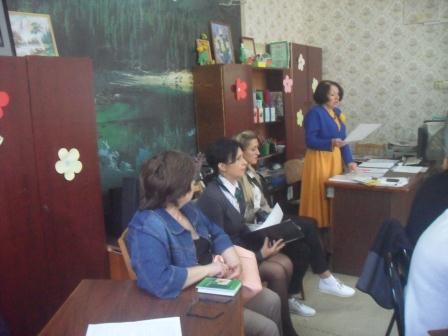 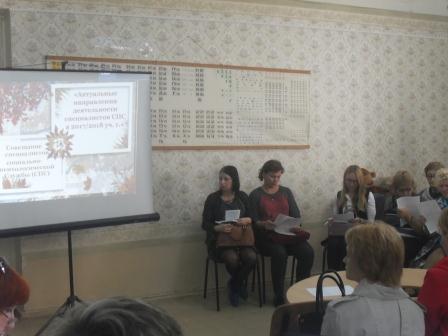 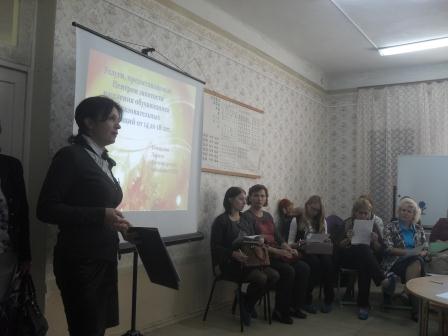 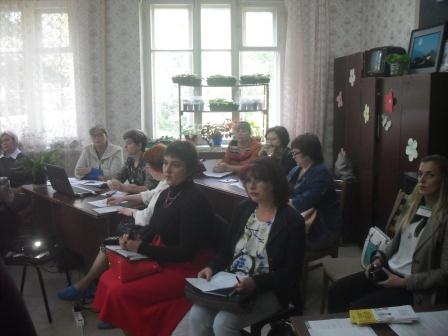 